   Matthew T. Danielak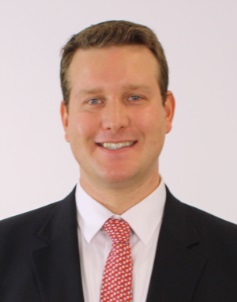 Vice PresidentRelevant Experience/Specialization Matt has over 7 years of broking experience in placing Professional, Security & Privacy, and Media Liability programs for Fortune 500 companies, including: Large, multi-layered programsExtensive retail experience Media ProgramsTechnology Errors & Omissions Intellectual Property (IP)He has worked closely with numerous clients who have experienced breach incidents helping coordinate discussions with the PCI card brands, states attorneys general, regulators, and law firms.  Additionally, Matt has worked with clients of all sizes and across all industries in securing both traditional and non-traditional solutions in the Intellectual Property space.  Matt regularly speaks on industry specific panels about the state of the marketplace, his experiences, and what companies should be considering during their risk transfer purchasing process.Role at Willis Towers WatsonIn addition to his consulting role, Matt handles the market relationships, creates renewal strategies with clients, oversees the placement of insurance programs, and provides client service throughout the course of the year.Education and Credentials Matt holds a B.S. in communications from Indiana University (Bloomington).